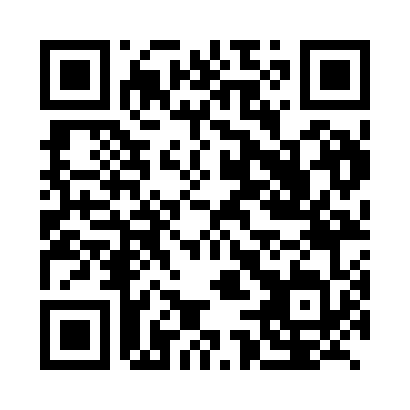 Prayer times for Bikoukound, CameroonWed 1 May 2024 - Fri 31 May 2024High Latitude Method: NonePrayer Calculation Method: Muslim World LeagueAsar Calculation Method: ShafiPrayer times provided by https://www.salahtimes.comDateDayFajrSunriseDhuhrAsrMaghribIsha1Wed4:536:0512:123:316:197:272Thu4:536:0512:123:326:197:273Fri4:536:0512:123:326:197:274Sat4:526:0412:123:326:197:275Sun4:526:0412:123:326:197:276Mon4:526:0412:123:336:197:277Tue4:526:0412:123:336:197:288Wed4:516:0412:123:336:197:289Thu4:516:0412:123:336:207:2810Fri4:516:0412:123:346:207:2811Sat4:516:0312:123:346:207:2812Sun4:506:0312:113:346:207:2813Mon4:506:0312:113:346:207:2914Tue4:506:0312:113:346:207:2915Wed4:506:0312:123:356:207:2916Thu4:506:0312:123:356:207:2917Fri4:506:0312:123:356:207:2918Sat4:496:0312:123:356:207:2919Sun4:496:0312:123:366:207:3020Mon4:496:0312:123:366:207:3021Tue4:496:0312:123:366:217:3022Wed4:496:0312:123:366:217:3023Thu4:496:0312:123:376:217:3124Fri4:496:0312:123:376:217:3125Sat4:496:0312:123:376:217:3126Sun4:496:0312:123:376:217:3127Mon4:496:0312:123:386:217:3228Tue4:496:0312:123:386:227:3229Wed4:496:0312:133:386:227:3230Thu4:496:0412:133:386:227:3231Fri4:496:0412:133:396:227:33